HÖHERE LEHRANSTALT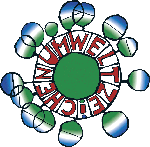 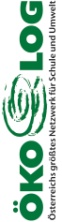 FÜR LANDWIRTSCHAFT UND ERNÄHRUNG		Graz-Eggenberg		8020 Graz, Georgigasse 84a Tel.: 0316/574098-134 / hla@schulschwestern.at / SKZ: 601790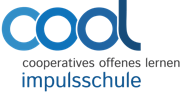 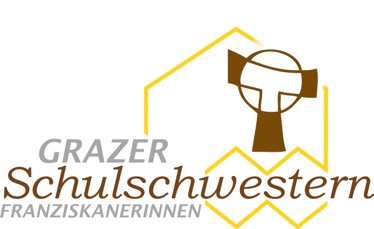 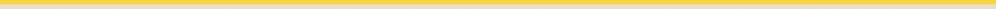 Das Ansuchen um Freistellung ist mindestens dreiUnterrichtstage vor dem beantragten Zeitpunktdem Jahrgangsvorstand vorzulegen!  A N S U C H E N  um  F R E I S T E L L U N G  vom Unterricht(Erlaubnis zum Fernbleiben aus wichtigen Gründen: Schulunterrichtsgesetz § 45 Abs 4) Für   ______________________________________________________________, 			Name der Schülerin/des SchülersSchüler:in des ..... . Jahrgangsfür die Zeit 		vom / am 	.................... bis 	.......................  (Datum)* 		        	von 		.................. Uhr     bis ..............  Uhr*.Begründung: Datum: ___________________________________________Unterschrift des Erziehungsberechtigten*/Schülers**) Nichtzutreffendes bitte streichen                      SchUG § 45 Abs. 4 lautet: Auf Ansuchen der Erziehungsberechtigten/des Schülers kann für einzelne Stunden bis zu einem Tag der Klassenvorstand, darüber hinaus der Schulleiter die Erlaubnis zum Fernbleiben aus wichtigen Gründen erteilen.Darüber hinaus sind die Regelungen der Schul- und Hausordnung zu beachten.